Name:____________________________________Date:___________________                Predictions for Main Characters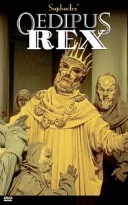 CharacterPredictionQuote to Support PredictionOedipusPg. 231 – 232Pg. 229Pg. 226Pg. 217Pg. 211-212Pg. 209Based on Oedipus telling Jocasta__________________, I predict that Oedipus will__________________________. “_______________________.”This quote shows Oedipus will _____________________ because ________________________.JocastaPg. 233Pg. 230Pg. 228CreonPg. 226 – 227Pg. 224